T: Mesjanizm widzenia ks. Piotra – Dziady cz. IIIBóg nie raczył odpowiedzieć dumnemu Konradowi, lecz odpowiedział skromnemu duchownemu, który nazywa się sam „prochem i niczem” – księdzu Piotrowi. Ksiądz Piotr ma w swojej celi widzenie. To jest właśnie odpowiedź Boga – mistyczne uniesienie, w efekcie, którego dane jest księdzu ujrzeć dzieje Polski – i jej przyszłość. Całość wizji jest romantyczną realizacją hasła mesjanizmu narodowego. Oto, bowiem ksiądz Piotr widzi dzieje Polski ułożone na wzór dziejów Chrystusa, męczeństwo polskiego narodu ma zbawić inne ludy walczące o wolność. Cóż zobaczył ksiądz Piotr?Na czym polega mesjanizm narodowy w Widzeniu księdza Piotra?Bóg nie raczył odpowiedzieć dumnemu Konradowi, lecz odpowiedział skromnemu duchownemu, który nazywa się sam „prochem i niczem” – księdzu Piotrowi. Ksiądz Piotr ma w swojej celi widzenie. To jest właśnie odpowiedź Boga – mistyczne uniesienie, w efekcie, którego dane jest księdzu ujrzeć dzieje Polski – i jej przyszłość. Całość wizji jest romantyczną realizacją hasła mesjanizmu narodowego. Oto, bowiem ksiądz Piotr widzi dzieje Polski ułożone na wzór dziejów Chrystusa, męczeństwo polskiego narodu ma zbawić inne ludy walczące o wolność. Cóż zobaczył ksiądz Piotr?Najważniejsze obrazy z Widzenia księdza Piotra: Spojrzenie z lotu ptaka: szereg splątanych dróg, wiodących na północ, na nich tłum wozów, które wiozą Polaków na Sybir. „To nasze dzieci” – krzyczy ksiądz Piotr – i carat jawi się, jako biblijny Herod – morderca dzieci.Wizja pojedynczego człowieka, który „uszedł” i będzie wskrzesicielem narodu. Imię jego: czterdzieści i cztery (mesjanizm jednostki).Naród „związany” i Europa, która „nad nim się urąga”. Wizja procesu na wzór losów Chrystusa. Gal, (czyli Francja) ukształtowana jest na podobieństwo Piłata, który „umywa ręce”, lecz wydał wyrok.Droga krzyżowa – „Naród-Chrystus” dźwiga krzyż ukuty z trzech ludów (trzy zabory), a ramiona rozciąga na całą Europę.Ukrzyżowanie – u stóp, na wzór Matki Boskiej, opłakuje Naród matka Wolność. Rani go w bok żołdak Moskal.Wniebowstąpienie – Naród unosi się ku niebu w białej szacie, lecz przemienia się w portret wybawcy – namiestnika wolności. Znów wizja jest niejasna. Oto postać o trzech obliczach stoi na trzech stolicach i na trzech koronach – najwyraźniej pognębi zaborców. Powtarza się jego imię: czterdzieści i cztery. Ten obraz kończy Widzenie księdza Piora.Obrazy, które ujrzał ksiądz Piotr, nie są jasne i klarowne.Tak jak w objawieniach biblijnych (np. Apokalipsa św. Jana) pełno tu symboli, niedopowiedzeń, zagadek, choćby słynne „czterdzieści i cztery”. Szereg badaczy poszukiwało znaczenia tej liczby, sprawdzono mitologiczne znaczenia czwórek, wiek poety, podejrzewano, że ów czterdzieści i cztery to sam Mickiewicz lub Konrad. Jedno jest pewne: losy narodu polskiego ukazane są wyraźnie na wzór dziejów Jezusa Chrystusa – poszczególne elementy znajdują swoją analogię – i dlatego cała wizja jest literacką realizacją koncepcji: „Polska Chrystusem narodów”.T: Od plakatu do dramatu- wokół cz. III „Dziadów” Jakie odczytanie Dziadów cz. III Adama Mickiewicza odnajdujesz na zapowiadającym sztukę plakacie teatralnym? Omów zagadnienie, wykorzystując znajomość dramatu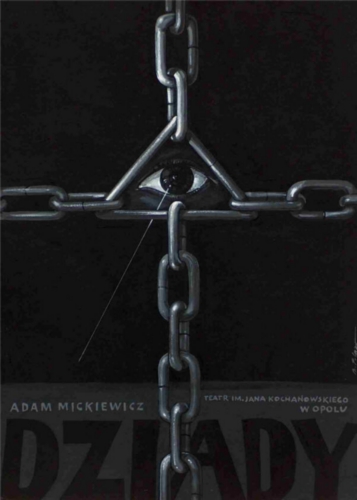 Temat: Romantyczne wartości i idee w świetle „Kordiana” J. Słowackiego https://vod.tvp.pl/website/kordian,47368909Plan wydarzeń "Kordiana" ułatwi chronologiczne poukładanie wydarzeń przedstawionych w lekturze:Zapowiedź ciężkich czasów dla Polski, której dokonują diabły i czarownice.Przedstawienie nowego modelu poezji narodowej i krytyka starych koncepcji.Opowieści Grzegorza, rozmawiającego z piętnastoletnim Kordianem.Wyznanie miłosne Kordiana względem Laury.Próba samobójcza Kordiana.Wędrówka Kordiana po Europie. Silne postanowienie walki, dokonania ofiary dla ojczyzny.Koronacja cara.Spotkanie spiskowców, przedstawienie im planu zamachu przez Kordiana, które spotyka się z ich niezrozumieniem.Próba zamachu na cara, której dokonuje Kordian.Umieszczenie Kordiana w szpitalu dla obłąkanych.Rozmowa Kordiana z Doktorem (diabłem) o bezsensowności ludzkiego cierpienia.Skazanie Kordiana na śmierć poprzez rozstrzelanie.Ułaskawienie i brak pewności, czy posłaniec z dokumentem zdążył na czas.Napisz charakterystykę głównego bohatera z cytatami!